FÖLDI CSILLAGOK – NEHÉZ GYŐZŐI.Old meg a keresztrejtvényt !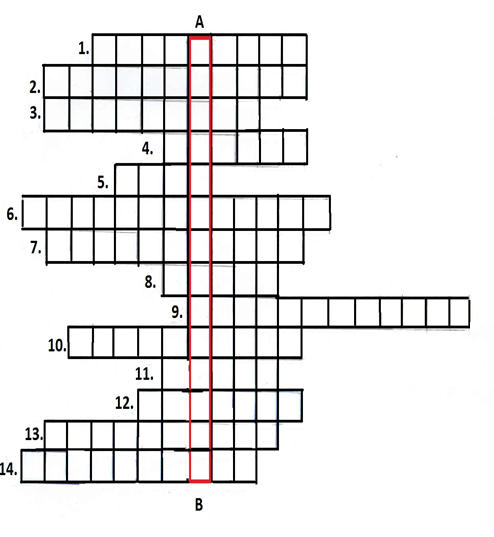 MEGFEJTÉS: .......................................................1.Mi segítette nappal a hajósokat a tájákozódásban?     0,50 	pont2.Melyik csillag mutatta a hajósoknak az éjszaki irányt?    0,50 pont3.Egy olyan értékes árú melyel az ókori keresekedők  kereskedtek.  0,50 pont4.Melyik szigeten készült a világ első világítótornya ?  0,50 pont5. 12....... tartott  a torony felépítése.  0,50 pont6.Ókori híres egyiptomi család  akik szaktudással  és sok pénzel rendelkeztek  a torony felépítéséhez.     0,50 pont7. Akár  50 .......... is látható volt a torony fénye.  0,50 pont8. A torony képe a korabeli .........pénzeken is szerepelt.   0,50 pont9. Minek a maradványaira bukkantak rá a búvárok Alexandria kikötőjében?   0,50 pont10.Mi a feledata  a viharjelző lámpának?   0,50 pont11. A torony 29120 kg ......... áráért épült fel.   0,50 pont12.Mikor volt fejlett a kereskedelem?  0,50 pont13.Mi pusztította el a tornyot?  0,50 pont14.Mivel jár ha este borús az ég és nem tudnak tájékozódni?   0,50 pontJAVITÓKULCSI.Megfejtés: VILÁGITÓTORONY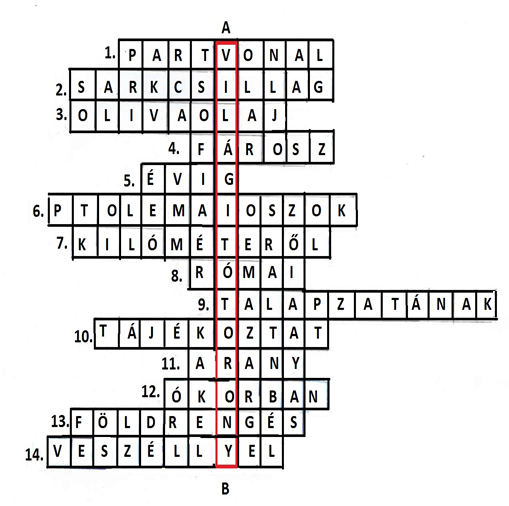 Összesen: 7 pont + 3 pont hivatalból